秦皇岛市自来水有限公司2021年度企业信息公开报告一、基本情况(一）企业简介1958年7月1日，秦皇岛市北戴河自来水公司成立；1960年2月21日，经市委批准秦皇岛市自来水公司成立；1995年4月28日，秦皇岛市自来水公司更名为秦皇岛市自来水总公司；2005年10月29日，由市城管局与北京首创股份有限公司共同出资设立合资公司，成立秦皇岛首创水务有限责任公司；2016年12月23日，秦皇岛市自来水有限公司完成工商变更，由合资公司变更为国有独资公司。公司共有地表水源3个：桃林口水库、洋河水库、石河水库。现有海港水厂、汤河水厂、柳村水厂、山海关水厂，设计总供水能力为28万吨/日（按原国家生活饮用水卫生标准）。现有DN75mm以上供水管网1000公里，服务面积108平方公里，服务人口100万人，水质综合合格率100％。多年来，公司在市委、市政府和上级主管部门的正确领导下，按照“科学化、精细化、智能化”要求夯实发展基础，深化“节能降耗、应收尽收”经营理念压紧压实发展举措，牢固树立“以人民为中心”的发展思想做深做实民生实事，全面加强生产运行、经营管理、项目建设、队伍建设等各项工作，全力推动公司高质量发展。公司先后荣获中国供排水行业企业文化先进单位、省城市公用事业服务先进单位、市级文明单位等荣誉称号，公司“晓静热线”先后荣获全国工会先进女职工集体、全国五一劳动奖状、全国青年文明号、全国三八红旗集体、河北省文明行业创建标兵等荣誉称号。（二）工商注册信息秦皇岛市自来水有限公司注册于2016年12月23日，注册资本28375.09万元人民币，注册地址：秦皇岛市海港区民族路236号。公司经营范围：自来水生产、供应；市政公用行业给水设计、管道设计、安装、维修及技术咨询服务；市政道路工程、建筑安装工程、室内外装饰装修工程、土木工程建筑、管道工程建筑、园林绿化工程、防水保温工程、防腐工程的设计、施工；水处理、水质检测技术开发、技术服务；水表修验、安装；原水、环保专用设备、五金产品、建筑材料、其他化工产品、仪器仪表、钢材的销售；饮水设备、净水设备、二次供水设备、工业自动控制装置的销售、安装、维修；钢结构件加工、销售；粉刷、清洁服务；房屋、场地、其他机械设备租赁。（依法须经批准的项目，经相关部门批准后方可开展经营活动）二、组织体系（一）秦皇岛市自来水有限公司1.公司领导：2.组织架构： 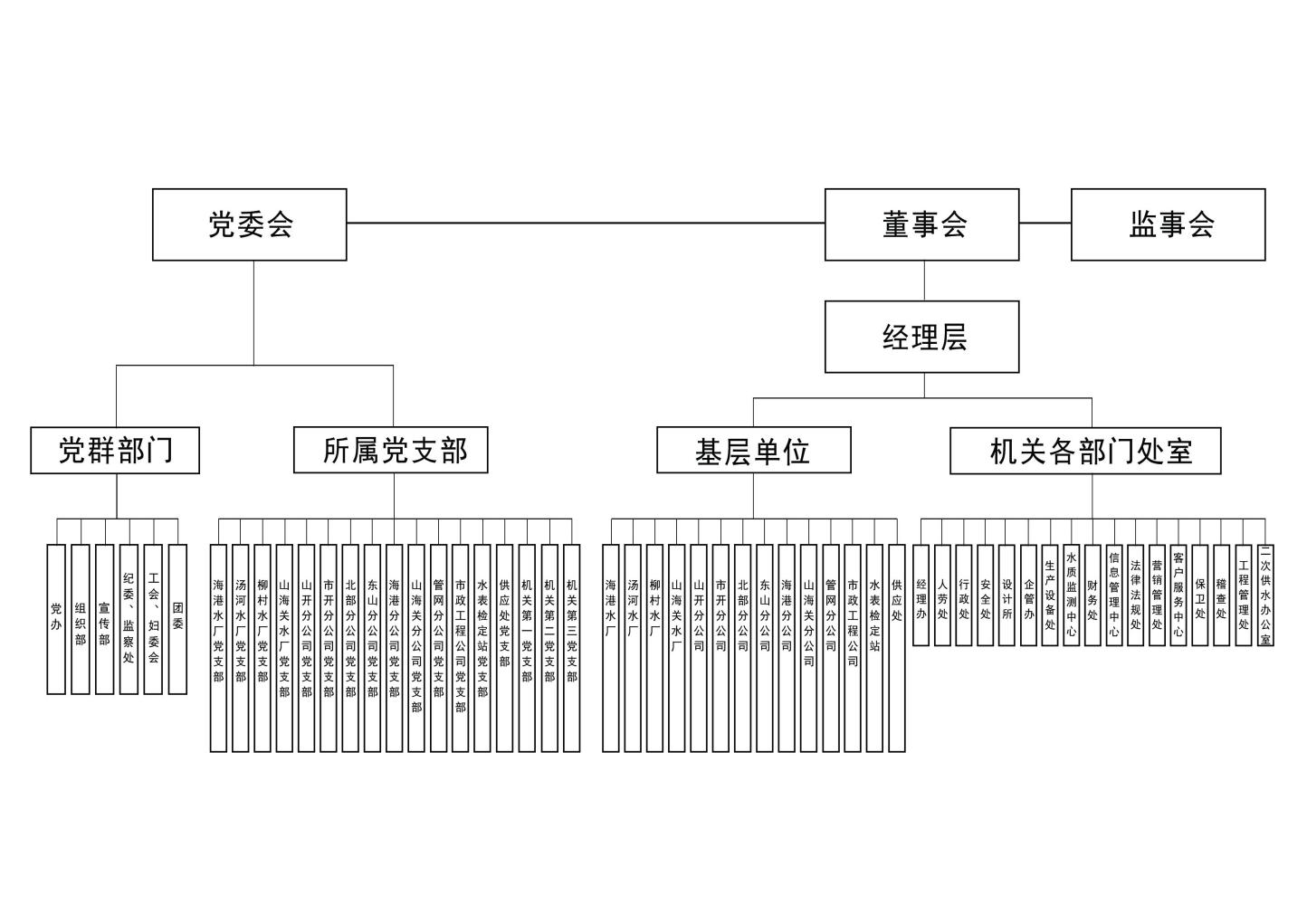 （二）子公司-秦皇岛首创市政安装工程有限公司1.公司领导：2.组织架构： 三、经营管理（一）年度报告：见附件《年度报告》、《子公司年度报告》。（二）财务状况：1.秦皇岛市自来水有限公司2021年底公司资产总额75713.45万元，负债总额82414.69万元，净资产总额-6701.24万元。资产负债率108.85%，比年初上升了2.92%。较年初，公司资产总额减少了5063.27万元，减少了6.27%；负债总额减少了3151.83万元，减少了3.68%。2.子公司—秦皇岛首创市政安装工程有限公司2021年底秦皇岛首创市政安装工程有限公司资产总量1.5亿元，负债总量1.1亿元，净资产0.4亿元，资产负债率73.33%，负债比率比年初减少1.82个百分点。较年初，公司资产总量减少0.15亿元，减幅9.09%，负债总量减少0.14亿元，减幅11.29%；净资产净减少0.01亿元，减幅为2.44%。四、薪酬待遇无五、重要人事变动无六、重大事项无七、员工招聘无八、社会责任2021年度自来水公司党委全年开展“党员固定服务日”活动12次，参加党员人数5000余人次，组织党员深入社区，手持清扫工具捡拾路上的烟头、纸屑、果皮等白色垃圾，并向居民宣传水费微信缴费说明书及疫情防控知识，发放防疫消毒套装；春节和“七一”期间，组织对36名困难党员进行走访慰问，送去慰问金及慰问品费用共计21793.6元；“八一”期间，对6名困难退役军人进行走访慰问，送去慰问金3000元；积极响应青龙满族自治县“腾讯99公益日”活动，号召全体党员干部职工通过微信链接登录腾讯公益网进行捐助，全公司有1019人参加捐款，累计捐款9250.58元；组织公司帮扶责任人到对口扶贫的洪水村开展慰问活动，了解秋收情况，宣传扶贫政策，进一步强化帮扶举措，为帮扶户送去5696.6元生活用品。秦皇岛市自来水有限公司2021年工作报告2021年是中国共产党成立100周年，是“十四五”规划的开局之年，也是公司在高质量发展道路上奋力突破的一年。一年来，公司在市委、市政府和市国资委的坚强领导下，以习近平新时代中国特色社会主义思想为指导，深入贯彻落实党的十九大及历次全会精神，深入开展党史学习教育，以党的政治建设为统领，秉承“以人民为中心”的发展思想，以发展供水主业为中心，以强化管理为基石，以信息技术为手段，科学把握供水行业发展方向，全面践行新发展理念，切实将全面从严治党引向深入，紧紧围绕公司改革发展和生产经营中心工作，奋力取得供水事业高质量发展的新突破。一、主要工作（一）同频共振推动党建与企业发展深度融合在市国资委党委的坚强领导下，公司党委积极发挥把方向、管大局、保落实的领导核心作用，紧紧围绕供水中心工作，把全面从严治党新要求新部署与学习贯彻习近平总书记“七一”重要讲话精神结合起来、与党史学习教育和四史教育结合起来、与公司标准化党支部党建品牌建设结合起来、与深化国企改革三年行动等结合起来，突出党建与企业发展深度融合、同频共振，为实现企业保增长保目标提供了坚强政治保障。一是明确目标任务，强化领导责任。公司党委与班子成员、分管部门负责人逐级签订了全面从严治党责任书，专题安排部署了党建工作融入公司治理的各项任务，建立起责任明晰的责任体系，确保党建工作在供水经营管理中得到体现和加强。二是坚定政治引领，深入开展党史学习教育和四史教育。以开展党史学习教育、四史教育和庆祝建党100周年系列活动为主线，系统制定了一套推进党委思路和决策落实的迎庆建党100周年活动方案，明确了10项具体活动内容，深入实施了“六个一红色领航工程”。组织党委理论学习中心组以高标准举办读书班，开展了专题交流研学。班子成员到分管包联单位讲授“七一”专题党课8场。组织党员干部到红色革命教育基地，追寻先驱革命足迹、缅怀先烈丰功伟绩、弘扬伟大建党精神、砥砺奋进力量。推动“我为群众办实事”走实走深，制定《“我为群众办实事”重点项目清单》，明确10个重点项目和78项具体措施，做到有目标、有措施、有行动、有成效。三是强化政治责任，严明纪律规矩。坚持以《党委（党组）落实全面从严治党主体责任规定》为遵循，按照市国资委党委坚持把党的领导融入公司治理各环节，把全面从严治党贯穿到工作方方面面的部署要求，将党史学习教育同疫情防控、供水中心工作、纠风专项整治等工作结合起来，制定了《<2021年全市“作风建设巩固拓展年”暨深化纠正“四风”和作风纪律专项整治推进方案>落实措施》，坚持问题导向，明确整治重点、方法措施和具体要求，组织党员干部集中开展“五查五纠”。时刻绷紧党风廉政建设这根弦，严看严守重点部门、重点岗位和重点决策环节，严格执行第一议题制度、党委会议事决策规则、企业“三重一大”事项决策等制度。坚持聚焦“四风”新表现、新动向，有效运用监督执纪“四种形态”，早提醒、早教育，及时咬耳扯袖、红脸出汗，以转作风、治歪风、树新风，以钉钉子精神的韧劲，确保压力传导到位。2021年6月，公司党委荣获秦皇岛市“先进基层党组织”荣誉称号。（二）强化基础管理促规范，努力实现公司高质量发展一年来，我们通过狠抓落实，强化管理，进一步夯实了公司管理基础，有力推动了公司管理科学化、常态化、规范化和精细化发展，确保公司安全高效运营，为公司高质量发展奠定坚实的发展基础。一是强力推进薪酬制度改革。为贯彻落实市国资委《关于在监管企业实行劳动、人事、分配三项制度改革的指导意见》，建立与现代企业相适应的薪酬分配制度，科学评价不同岗位员工的贡献，充分调动广大干部职工积极性，相继完成了梳理部门职能、编制岗位说明书、压缩科级人员指数、“三定”竞聘上岗、岗位价值评估等阶段性工作，薪酬套改方案已基本完成。二是健全组织架构，成立审计处，制定《内部审计工作规定（暂行）》，目前正在开展内部审计前期准备工作，不断完善内部控制体系，进一步提高公司内控管理工作水平。三是制定《窨井盖管理办法（试行）》加强供水窨井盖设施的维护和管理，保障人民群众生命财产安全和城市供水设施使用安全。四是按照安全、有效、有序、节约的原则，修改完善《公务用车管理办法（试行）》对公务用车进行统一管理，规范各类用车使用，提高公务用车、生产用车使用效率。            （三）坚持“守土有责”，全力做好疫情防控工作为做好新冠病毒疫情常态化防控工作，切实强化对疫情防控工作的组织领导，成立以公司主要领导为组长，分管领导为副组长的新型冠状病毒疫情防控工作领导小组。认真贯彻落实上级和有关部门疫情防控要求和规定，按照职责，明确分工，联防联控，对所有在岗人员实行每日体温监测登记，对各水厂采取封闭式管理。按照“应接尽接”的原则，组织全体职工进行新冠疫苗接种。组织开展对接种第二针满六个月的职工进行第三剂加强针疫苗接种工作。按照“谁申请，谁负责”“谁审批，谁负责”和“非必要不离秦”的原则，严格控制职工外出。在确保防疫工作力度不松、责任不减的同时，统筹兼顾、全力推进生产经营工作，为疫情防控提供有力支撑，做到“两不误、两促进”。（四）强化安全生产意识，筑牢安全生产防线公司严格落实安全生产主体责任，树立高度的责任感和强烈的安全意识，把安全生产牢牢扛在肩上、记在心上、抓在手上、落实在行动上，严防各类安全事故发生。一是落实安全生产、消防保卫目标责任制。组织签订《2021年安全生产工作目标责任书》《2021年治安保卫（消防）目标责任书》，实行任务目标化，目标责任化，充分发挥激励约束作用。二是制定方案保障安全生产工作。年初以来根据上级文件精神，制定下发了《2021年安全生产工作安排意见》《2021年职业卫生工作安排意见》《2021年生产安全事故应急预案演练计划》《全国安全生产月活动方案》《第一次全国自然灾害综合风险普查工作实施方案》等11个专项文件。三是组织开展各级安全生产检查。结合开展“防风险、除隐患、保安全”、“迎建党百年，保生产安全”安全生产大排查大整治活动，通过不断强化风险控制、过程管控、事后处置体系建设，增强防范事故能力和遏制重特大事故能力。在汛期、中秋、国庆、冬季等重要时间节点组织安全生产专项检查，共排查和治理各类隐患120余项，整改完成率100%。四是组织开展教育培训，切实提高整体素质。陆续开展包括安全生产责任制培训、安全生产管理制度及操作规程培训、线上安全生产知识竞赛、应急预案学习、现场处置方案演练培训、有限空间作业培训、双控培训在内的多种教育培训活动。通过多点发力、齐抓共举，丰富教育形式，营造浓厚的学习氛围，扎实提高企业安全生产核心竞争力。五是开展各项应急预案演练。组织开展输配水管网事故、水质事故、电气设备事故专项应急预案演练，增强队伍应急响应能力。六是加强人防、物防、技防工作管理，提升消防保卫反恐工作水平。在人防上，我们内强素质，外塑形象，强化队伍建设，从提高保安人员素质入手，逐渐强化责任培养，改变工作作风，坚持门不离人、确保值班到位，工作时“问到位、查到位、做到位”，防止发生问题，增强了人员防控力度。加强物防、技防设施建设，加大资金投入，在重要单位、重要场所都安装了灵敏可靠、严密完善的物防、技防设施。实现了安全生产零事故，稳定零事件，安全生产、消防保卫工作受到各级领导的肯定。（五）增强政治意识，圆满完成旅游旺季等重要节点节日供水保障公司高度重视供水保障工作，强化政治担当、政治责任、政治纪律，把安全优质供水工作作为头等大事、首要任务，提前介入、提早谋划，确保安全生产整治有力、供水服务主动有为、生产运行扎实有序。一是召开旅游旺季生产、安全现场调度会议，对保障旅游旺季供水工作进行安排部署，强化“一盘棋”思想，克服麻痹思想、松劲心态、侥幸心理，以万全之策保万无一失。二是制定《旅游旺季供水保障工作方案》《旅游旺季供水调度方案》和《冬季供水调度方案》，抓好抓实抓细各个环节供水服务保障工作。三是做好供水设备检修维护，对电气设备及控制系统的检修、清扫除尘、易损件的检查更换，并对水泵机组进行了全面的检查大修；对沉淀、过滤、清水池等工艺系统的检查清洗。组织完成海港水厂、柳村水厂、山海关水厂高压用电设备及工具高压预防性试验。通过采取多项措施，确保各水厂优质安全供水。四是加大水质检测力度，增加抽取水样的水质检测频率，加强对出厂水的理化指标和末梢水的微生物指标的检测工作，在省住建厅、市疾控中心和区疾控中心对各项水质监督检查过程中，公司出厂水水质均100%达标。五是制定下发防汛应急预案，成立防汛应急分队，做到物资到位、人员到位、预案到位、法人责任到位，汛期不停、检查不断，确保汛期安全优质供水。（六）强化经营管理，多举措确保“降差增效”工作有序推进我们持续推进降差增效工作，努力拓展营销增量空间，增收拓市“广开源”、降本增效“深挖潜”。一是用好考核“指挥棒”。年初公司营销管理处将全年经营指标进行分解，与基层各单位签订责任状，每月对各营销分公司提交大项工作情况汇报及考核指标完成情况进行汇总分析，查找不足、差距和短板，针对存在的问题，下发个性化工作提示。通过考核引导、挖潜增效、提升管理等举措，全力以赴稳增长。二是打好降差增效“组合拳”。强化营销系统信息化管理，营销管理系统共计升级22次，对117项系统功能进行了更新、完善和修复；加强专业营销团队建设，强化营销数据统计分析，完善系统内数据报表16个，增设了23个审批流，制定下发审批工作流程32项，有效堵塞管理漏洞；每个季度组织召开经济活动分析会议，分享营销管理经验，促进管理水平共同提升。针对发现的问题和短板，制定有效措施，确保完成年底考核指标；不断拓宽新型缴费渠道，开通了冀时办、微信公众号和建行线上缴费功能，年底前完成支付宝、中行手机银行等缴费功能开发。在公司服务公众号增设了账单、订单查询和电子发票自助申领功能，为用户提供更加便捷的服务。三是加大稽查力度，拓展工作范围、创新工作方法。从加强供水管理、规范用水秩序入手,采取预防与稽查相结合、白天与夜间相结合的工作方法，对全市范围内7054个用水单位（户）进行稽查监督，有效遏制了偷盗水的蔓延势头，有力规范了供用水秩序。四是采取有效措施，减少拆迁区域的漏损。公司组织稽查、管网巡查人员对铁新里、交建里、渤铝小区、康乐里等老旧拆迁小区的供水管线跑冒滴漏情况进行实地监督检查，对发现的重大供水安全隐患及时采取措施，避免拆迁施工中对供水管网造成损坏。五是加强对原水、供水管线巡查力度，针对辖区内管网分布制订具体的巡查计划，落实巡检制度，保证巡线质量，对多发、易发暴漏的节点和可能影响供水安全的施工等重点供水安全隐患，要提前介入、重点盯防，发现问题及时上报并及时处理，做到第一时间确定漏点，快速展开维修、抢修工作。通过“勤巡查、早发现、快维修”的工作方法，及时有效的降低供水管网漏损率。（七）加强供水管网基础建设，提升城市供水保障能力保障供水是工作第一要务，加强供水管网基础设施建设是提升供水保障能力的根本前提。一是加快市政供水管网完善升级。先后完成文化路北延伸给水工程、景元街给水改造工程、东李庄旧村改造项目接水工程等供水管网基础建设工程。二是按照河北省和秦皇岛市政府下达的2021年老旧小区改造任务，积极对接海港区住建局，圆满完成61个老旧小区老化严重的供水管线改造任务。超计划完成燕海东里老旧供水管网改造3200米民心实事任务。三是做好供水管线检修工作。通过对人口居住密集区的主线截门反复多次巡查、调试，根据排查结果制定老旧失灵截门更换计划。在确保“高质量、零事故、低成本”的前提下，圆满完成了柳村水厂DN1000原水线截门、文化路DN500、新开路DN400供水管线截门更换工程，为避免大面积停水，顺利开展供水维修工作夯实基础。（八）创新服务管理新模式，匠心打造服务品牌紧紧围绕供水服务中心工作，强化供水服务意识，规范服务行为，狠抓制度落实，不断努力提高服务质量。一是从信息化建设入手，努力提升便民惠民服务能力。优化升级新客服系统，对各级热线工作人员展开培训工作，相关业务工作进展顺利，“热线”工单接转顺畅，业务监管全面高效。为保证用户方便快捷购水，依托互联网+服务，开展IC卡微信缴费终端第三批部署工作，已完成微信缴费终端第三批36台的安装部署工作，总计覆盖居民小区120个。通过微信公众号每月发布水质信息，精准推介终端缴费方式方法，及时推送供水服务相关内容。二是从制度管理入手，逐步规范化、标准化服务工作。按照《服务工作考核办法》要求，对相关窗口单位服务工作进行量化考核。组织召开服务工作会议，对各分公司和客服中心共8个窗口单位的对外服务进行点评，总结回顾服务工作情况，总结服务工作经验，对全年服务工作提出具体要求，努力提升服务意识、工作标准和服务水平。三是从文明服务入手，提升用户满意度。强化客服人员的服务意识，全面推行亲情规范服务，完善工作流程，提升服务水平和质量。（九）以企业文化建设为引领，加强精神文明创建以争创省级文明单位为抓手，以精神文明建设活动为依托，团结员工、凝聚员工、激励员工，有效助力公司各项工作持续、稳定、健康发展。一是加强职工技能培训。通过组织业务理论学习、金牌职工评选，开展专业培训、岗位练兵、劳动竞赛等活动，持续提升班子成员、中层管理人员、专业技术人员和业务骨干的能力与水平。今年以来，公司先后组织开展了水质化验岗位实际操作培训、专业技术人员继续教育培训、消防安全知识培训等专项业务培训，累计培训达500余人次；紧紧围绕公司安全优质供水中心工作，以职工为主体，将职工教育培训与岗位劳动竞赛结合起来，各基层单位根据工作实际，精心组织各具特色的劳动竞赛活动。公司工会组织干部职工开展了“百年有我，岗位奋斗”为主题的金牌职工劳动竞赛活动，通过开展劳动竞赛活动进一步提升专业技术岗位业务能力。二是组织开展党员固定服务日、文明交通协管、供水服务进社区、寸草心爱老敬老”志愿服务等活动，带领党员干部弘扬志愿服务精神，深入推进社会公德、职业道德、家庭美德、个人品德教育，得到了职工群众普遍认可，塑造了企业良好形象。三是组织开展各项文体活动，推进企业文化建设。开展庆祝建党100周年“奋进新时代 永远跟党走”主题党日暨“我身边的共产党员”演讲比赛、“红色党建”拓展培训、“巾帼心向党”女职工征文活动、党内法规知识测试、2021年职工羽毛球赛等活动。四是关心关爱职工群众。坚持为职工进行体检，建立了健康档案，在参加市职工大病互助医疗的基础上，为职工投保重大疾病和意外伤害商业保险，保障职工职业健康。坚持开展困难党员、职工帮扶、老干部慰问、“学党史、办实事、关爱福利院儿童”等活动。2021年以来，累计向困难党员、职工群众发放慰问金3万余元。秦皇岛首创市政安装工程有限公司2021年工作报告2021年，秦皇岛首创市政安装工程有限公司在总公司领导的正确领导下，在相关处室、部门的密切配合下，以工程质量、安全管理和服务用户为重点，以经济效益为中心，对内强化队伍建设，对外积极开拓市场，开源节流，勇于创新，班子团结协作，职工勤奋努力，较好的完成了今年的各项工作任务,现将一年来的工作情况汇报如下：一、生产经营目标完成情况2021年，1-12月份工程公司共签订工程合同48项，共编制预算76份,决算工程28项，累计现场踏勘100余次。1-12月份结转完工工程收入7600万元，结转完工工程成本7118万元。各项税金及所得税费52万元、管理费用支出382万元，利润总额88万元。二、工程项目完成情况（一）完成政府投资工程共计3项，分别是1、2021年海港区老旧小区改造提升项目(基础配套设施)给水工程；2、秦皇岛市商贸国有资产投资经营有限公司兴隆里小区给水改造工程；3、秦皇岛银行股份有限公司燕安里9、-9栋住宅给水改造工程。共安装各种管道52506米，水表出户337户。（二）完成道路给水工程共计4项，分别是 1、和安路给水工程；2、和煦街给水工程；3、新闻西路给水工程4、文耀里路给水工程。共安装各种管道1208米。（三）完成在建地产及工商业户给水工程共计35项，主要是1、东港家园给水工程；2、金龙地产开发有限公司服务里二期临时给水工程；3、皓月天锦给水工程；4、皓月城C14地块给水工程；5、皓月天墅一期二期给水工程；6、秦皇岛锦山房地产东李庄旧村改造项目给水工程；7、在水一方B区给水工程；8、万科未来城二期给水工程；9、南岭国际社区四区一期一、二、三标段给水工程；10、九里桃源小区一区（一期、二期）给水工程；11、西环路西侧带状绿地修复提升（河北大街西段--小汤河）二期外接自来水工程；12、秦皇岛市火车站邮政枢纽楼项目临时给水工程；13、玉带湾（三期、七期）临时水给水工程；14、韩庄安置房项目七通一平—施工给水改造工程；15、金港玉湾地块二商业街给水工程；16、秦皇岛市海阳旧货交易市场接水工程；17、海港区08单元地块（森海怡和府）给水工程（秦皇岛和信成发展地产）；18、海港区08单元地块（02、03地块翡翠公园项目）给水工程；19、北部分公司联络管工程；20、汤河铭筑（二期）给水工程；21、皓月天誉给水工程；22、紫峰水畔、玉鼎鑫居、锦绣家园、星湖湾换热站接水工程；23、秦皇岛市博霖物流有限公司接水工程等。共安装各种管道26177米。（四）完成内部改造工程共计6项，分别是1、停车场路面硬化工程；2、秦皇岛首创市政安装工程有限公司新建食堂工程；3、海港水厂石河原水跨越蓄水池DN900管道工程；4、海港水厂引青DN1400原水阀门更换工程；5、景元街给水改造工程；6、文化路北延伸给水工程。共安装各种管道620米。三、所做的主要工作    （一）经营管理方面1、为提高工作效率，优化请批流程，同时有效地跟踪工程开竣工和进度情况，实现工程项目管理科学化、规范化、数字化，工程公司于今年5月初，采用河北网晟信息科技有限公司的工程项目管理软件，目前已进入试运行阶段，并取得了良好效果。计划在明年继续对该软件优化调整。2、为充实公司技术人员力量，同时考虑到企业在招投标、资质年审等方面的需求，选派23名同志参加2020年八大员的培训及考试工作。3、进一步加强建造师人才队伍储备，鼓励全体干部职工参加明年的一级建造师和二级建造师的报名考试，并发放学习资料。目前，参加一级建造师报名人数为5人，二级建造师报名人数为34人，其中，公司领导班子及全体科级人员均参加了此次报名工作，充分发挥了模范带头作用，为加快公司人才队伍建设提供有力保障。4、每月向造价站上报材料实时价格，做到造价信息及时更新，有力地保证了工程预决算工作。定期对工程欠款进行核查，加强清欠基础资料、文档的管理工作，特别是对陈欠款，针对不同的客户采取有效的措施和办法，对清欠工作实行跟踪管理。6、做好车辆和设备的管理工作，每天对车辆和设备进行安全隐患排查，机械设备基本自主维修，有效降低了维修费用，同时做好相关的台账和记录，保证设备和车辆使用率100%，完好率100%。7、现有两台皮卡车已接近报废年限且故障率高，考虑到施工任务繁重等实际工作需要，于今年初新购置长城皮卡车一辆，有效缓解了工地用车紧张问题。8、为进一步提高职工的业务技术素质和技能，弘扬爱岗、责任、奉献、担当的工匠精神，组织5名职工参加“百年有我 岗位奋斗”劳动竞赛暨“金牌职工”评选活动，并取得优异成绩。9、对驾驶员进行安全教育培训，组织司机学习《道路安全法》及本公司的《车辆安全管理制度》，开展交通安全知识竞赛等活动。10、精心组织职工参加总公司开展的无偿献血活动，鼓励公司青年职工及身体素质良好职工踊跃参与，此次活动，共有11人参加报名，10人符合献血要求，总献血量达3500毫升，进一步彰显了工程公司全体职工热心公益事业的高尚情怀。11、根据市文明办《关于开展2021年志愿者助力文明交通活动的通知》及总公司关于上级交通协管执勤相关工作要求，在克服施工任务重、工期时间紧的情况下，圆满完成了跨时6个月的志愿者助力文明交通活动。12、为全力推进老旧小区供水设施改造工程建设，从根本上解决老旧小区因管道老化影响水压低、爆漏多等问题，工程公司以改善民生作为工作的出发点和落脚点，从3月初到7月底，圆满完成了2021年老旧小区供水管网给水改造工程。共计改造老旧小区61个，20723户，安装各种管线51178米。13、为保障海港水厂供水安全，同时为明年海港水厂蓄水池清淤工程提前做好准备，根据总公司要求，工程公司全体干部职工不畏艰辛，牺牲节假日休息时间，加班加点，连夜奋战，出色地完成了海港水厂石河原水跨越蓄水池DN900管道工程和海港水厂引青DN1400原水阀门更换工程，得到了总公司领导的高度赞扬。两项工程共铺设管道DN900钢管60米，安装DN900蝶阀1个，更换DN1400阀门一个。（二）制度建设方面1、根据总公司要求，年初进行了科级人员竞聘和岗位调整工作，并重新对各科室岗位职责进行了规范和完善。2、为加强公司生产、经营管理工作，明确各部门经营指标，公司根据工作年度计划，与相关科室签订了2021年度工作目标责任书。3、定期派专人稽查供水区域内供水工程情况，特别是把新建小区及新建项目的临时水和正式水做为工作重点，有计划地按区域对供水市场进行稽查。4、制定《职工之家活动室管理制度》，有效地丰富职工业余文化生活，充分发挥了职工之家的作用。5、制定《工程公司疫情防控期间职工亲属返秦情况登记表》，有效预防和控制疫情传播，确保疫情防控工作万无一失。（三）疫情防控、用户服务方面1、多措并举，全力做好疫情防控工作，根据各级疫情防控工作要求，严格落实测温、扫码、日常消毒消杀、防疫物资储备等各项防控措施，建立健全相关档案，加强全员接种新冠疫苗、核酸检测工作，做到了应接尽接、应检尽检、全员覆盖。2、按照总公司及建设单位关于疫情防控的要求，切实做好施工现场疫情防控工作，定期上报全体职工及项目部农民工体温登记、疫苗接种及核酸检测等情况，并把各项目部农民工全部纳入疫情防控网格化管理，要求各项目部每天对工地民工进行查看健康码、体温检测登记、配备防疫物资、建立实名制台账等工作，确保了工地各项疫情防控措施落实到位。3、为创新服务群众新方式，树立良好社会形象，根据实际工作需求，在原有一辆便民送水车的基础上，新增一辆便民送水车，从而更好地为停水期间的居民用水服务工作提供保障。4、坚持“群众利益无小事”的理念，用真心服务人民群众，大力加强服务能力建设，2021年，受理群众热线按期办结率100%，回访率100%，群众满意率95%以上，好人好事100余件，收到用户锦旗8面，感谢信3封，切实做到了群众诉求件件有着落、事事有回音。5、切实把施工现场扬尘治理与安全文明施工工作结合起来，在施工现场设置安全标语、安全警示标志牌、围挡等设施，同时做好材料堆放、现场防火、覆盖、垃圾清运、车辆出场前清洗等工作。在现场基础设施方面，全年累计购置围挡380个、雾炮机22台，雾炮车2台、6寸水泵2台、2寸潜水泵12台、混凝土搅拌机1台，进一步加强了施工现场扬尘防治标准化、规范化建设。（四）安全保卫方面1、年初制定的全生产工作计划，组织经理、副经理及安全员、特种作业人员参加安监站培训学习，确保人员持证上岗。积极组织职工参加建设局、总公司安全处召开的安全会议、安全知识培训，加强“三类人员”和特种作业人员培训，提高自身安全知识。定期对公司所属区域的消防器材、安全警示、疏散通道、应急照明、监控设备等完好情况进行检查整改。2、为进一步确保安全生产管理工作的组织和落实，公司负责人与各科科长签订了《安全生产工作目标》责任书与《消防安全承诺书》，做到制度健全、责任明确、分工细致。3、加强安全检查频率和力度，按照工程规模、施工工期等因素配备专职或兼职安全管理人员，深入施工现场进行安全检查，掌握安全生产情况，对施工现场的安全隐患签发《整改通知单》，对整改落实情况按着定人、定时间、定措施的原则，进行整改监督检查，并按时复查，验收。4、认真落实总公司“防风险、除隐患、保安全”安全生产大排查大整治行动工作，本着严、细、实的原则集中排查整治一批问题隐患，为庆祝建党100周年和公司安全生产，营造了良好地安全生产环境。5、对各项目部库房机械设备进行统一管理，做到材料物品堆放整齐、有序，并配备灭火器，确保机械设备安全及正常使用。（五）基础设施建设方面1、公司始终坚持把“努力提升职工幸福指数”这一精神贯穿于日常工作当中，今年初将库房原有闲置场地新建为职工之家，设置职工食堂、瑜伽室、健身房及淋浴间，配备跑步机、综合训练器、动感单车、瑜伽器材等设施，丰富了职工的业余文化生活，改善了就餐环境。2、为深入开展“我为群众办实事”实践活动，将办公楼三楼原有闲置办公室改建为卫生间及淋浴间，彻底解决了办公楼三楼职工如厕难问题。3、对综合办公区东大门口至西大门段的路灯进行更换，改善综合办公区夜间照明环境，减少了安全隐患。4、对综合办公区东侧停车场进行了硬化改造，彻底解决了广大职停车环境不佳、雨天一脚泥等问题，赢得了广大职工的一致赞扬。姓 名现 任 职 务邱晓辉党委委员、总经理、党委副书记杨海滨党委委员、党委书记、副总经理赵连栋党委委员、副总经理、总工程师刘志强党委委员、副总经理王丽君党委委员、纪委书记张利川副总经理田占军副总经理刘云峰副总经理姓名职务马凯经理兼副书记周雪光书记兼副经理赵竞男副经理刘世祥副经理